Canada’s Food Bank Use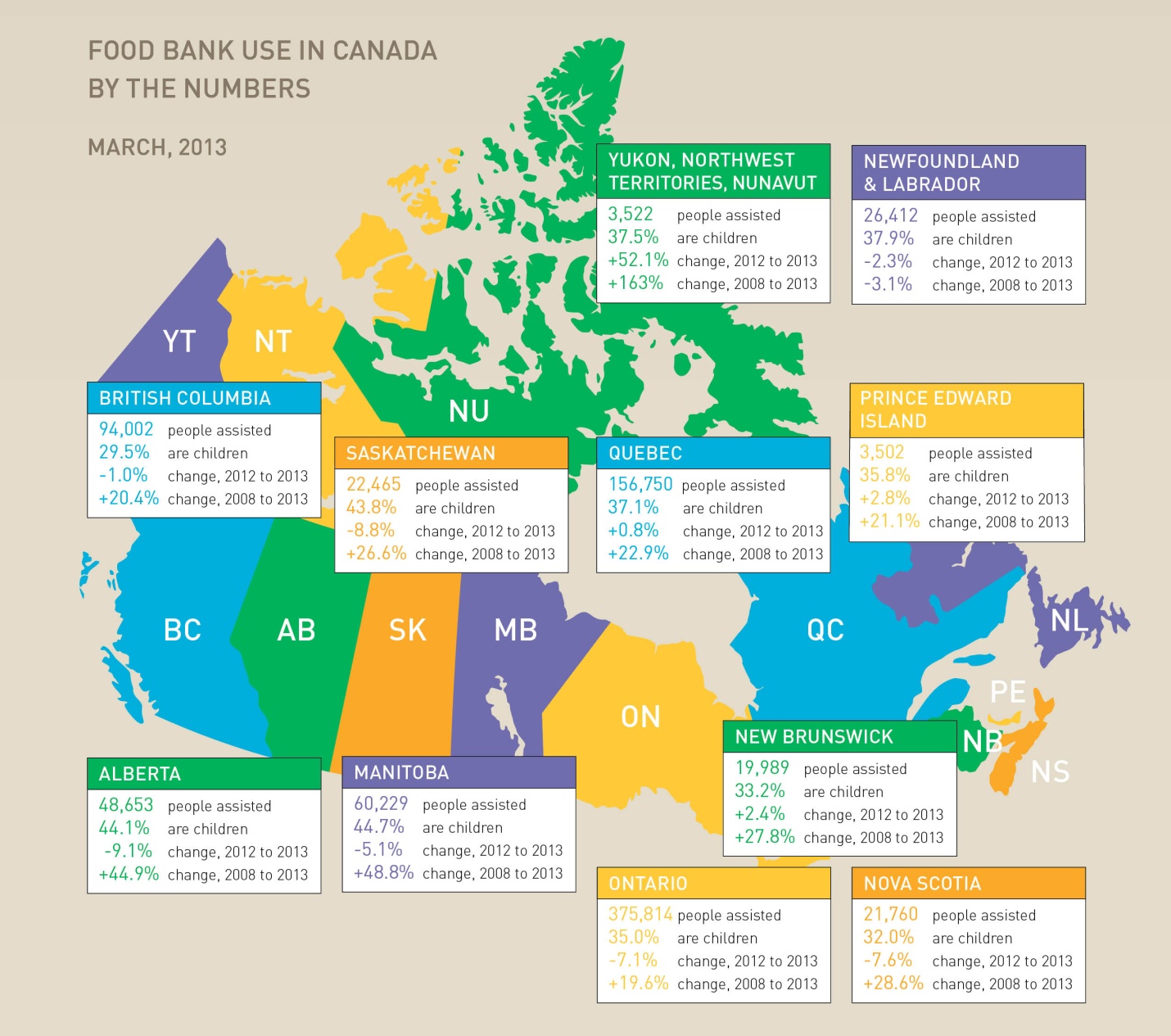 1.  Identify four provinces/territories in which the use of food banks increased (went up) since 2012:____________________________________________________________________________________________________________________________________________________________________2.  Identify four provinces/territories in which the use of food banks decreased (went down) since 2012:____________________________________________________________________________________________________________________________________________________________________3. How does this map of food bank use show how some Canadians are disempowered?_______________________________________________________________________________________________________________________________________________________________________________________________________________________________________________________________4. How do food banks help empower those who cannot afford to fulfill some of their basic needs?_______________________________________________________________________________________________________________________________________________________________________________________________________________________________________________________________Find the province/territories with the highest population who claim to use food banks:Example  94002  4 582 000= 0.020515... x100= 2.05%Answer: __________________________________________________Province/TerritoryTotal PopulationProvince/TerritoryTotal PopulationB.C.4 582 000N.B. 756 100Alberta4 025 100P.E.I.145 200Sask.1 108 300N.S.940 800Manitoba1 265 000N.F.L.D & Lab.526 000Ontario13 538 000Yukon, Northwest Territories &Nunavut115 800Quebec8 155 300Yukon, Northwest Territories &Nunavut115 800